TWENTY ONE PILOTSANNOUNCE MASSIVE GLOBAL HEADLINE TOURSHARE NEW SONG & OFFICIAL MUSIC VIDEO - “NEXT SEMESTER”THE CLANCY WORLD TOUR TO TRAVERSE NORTH AMERICA, THE UNITED KINGDOM, EUROPE, AUSTRALIA & NEW ZEALAND THROUGH 2025US/CA PRESALES BEGIN APRIL 2ND + UK/EU/AU/NZ PRESALES BEGIN APRIL 3RDNEW ALBUM CLANCY ARRIVES MAY 17THALBUM PRE-ORDERS AVAILABLE NOW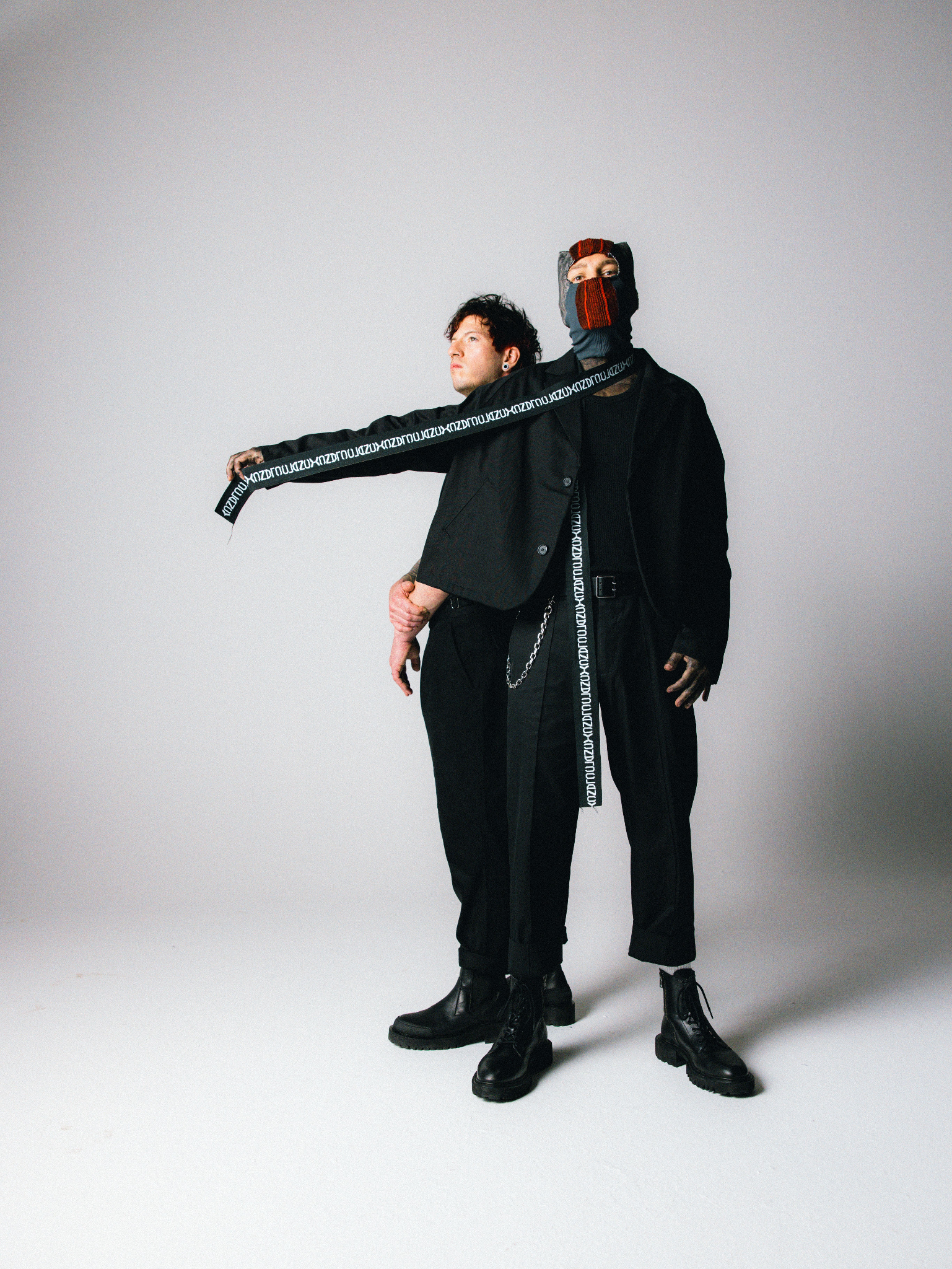 PHOTO CREDIT: ASHLEY OSBORNMARCH 27, 2024 – GRAMMY® Award winning duo Twenty One Pilots have announced details of their massive global headline The Clancy World Tour and shared “Next Semester,” a new song from their highly anticipated forthcoming album, Clancy, which will be released May 17th via Fueled By Ramen [album artwork / tracklist below]. Watch the Andrew Donoho directed music video for “Next Semester” HERE.Twenty One Pilots will celebrate the release of Clancy with The Clancy World Tour, their biggest headline tour ever set to get underway August 15th at Denver, CO’s Ball Arena. Produced by Live Nation, the tour will traverse North America through the fall followed by dates in New Zealand, Australia, Europe and the United Kingdom [see tour itinerary below].  Fans can participate in an official artist presale for tickets beginning April 2nd (US/CA) and April 3rd (UK/EU/AU/NZ) with all remaining tickets available during the general on sale at 10:00 AM local time on Friday, April 5th. For tickets and complete details for Twenty One Pilots’ The Clancy World Tour visit www.twentyonepilots.com/tour.Last month, Twenty One Pilots returned with news of Clancy and released the album’s lead single “Overcompensate” alongside an accompanying official music video directed by Reel Bear Media. The track, which has rocketed up the Alternative Radio chart currently sitting Top 5, made a massive impact upon launch as it welcomed  listeners back to the band’s immersive world of ‘Trench.’Clancy is currently available for pre-order in a variety of physical formats including: two limited-edition deluxe box sets, four vinyl variants with additional retailer exclusives, an exclusive CD + Journal Book and a Cassette + Photocard Wallet, and much more. For the full suite of Clancy pre-order offerings, visit Twenty One Pilots’ official store.Having amassed over 33 billion streams worldwide and over 3 million tickets sold across global headline tours, the Columbus, OH based duo of Tyler Joseph and Josh Dun have established themselves as one of the most successful bands of the 21st century and redefined the sound of a generation.  Co-produced by Joseph and Paul Meany, Clancy marks the final chapter in an ambitious multi-album narrative first introduced in the band's 2015 multi-Platinum breakthrough, Blurryface.  Furthermore, Clancy’s forthcoming release on May 17th coincides with the 9th anniversary of Blurryface, which was released exactly nine years prior to the day.Twenty One Pilots extended the ambitious concept laid out in Blurryface with their 2018 Platinum-certified album TRENCH.  Featuring the multi-Platinum and Platinum singles “Chlorine,” “My Blood” and the GRAMMY® Award-nominated “Jumpsuit,” the album graced spots on “Best of” year-end lists by Billboard, KERRANG!, Alternative Press, and Rock Sound—who placed it at #1. The duo’s 2021 RIAA Gold certified epic Scaled And Icy debuted at No. 1 on Billboard's Top “Rock Albums” and “Alternative Albums” charts while landing at No. 3 on the “Billboard 200,” marking the biggest opening week for a rock album in 2021. The record is highlighted by the #1 Alternative Radio hits “The Outside,” “Saturday,” and “Shy Away,” the latter of which ascended to #1 at the format in just three weeks, placing the duo in an elite group of acts with multiple songs to rise to #1 at the format in three weeks or less including: U2, R.E.M., The Cure, Linkin Park, Red Hot Chili Peppers, and Foo Fighters.[Tour Admat / Tour itinerary / Album Artwork / Tracklisting Below]Twenty One PilotsThe Clancy World TourTickets & Information Available at twentyonepilots.com/tour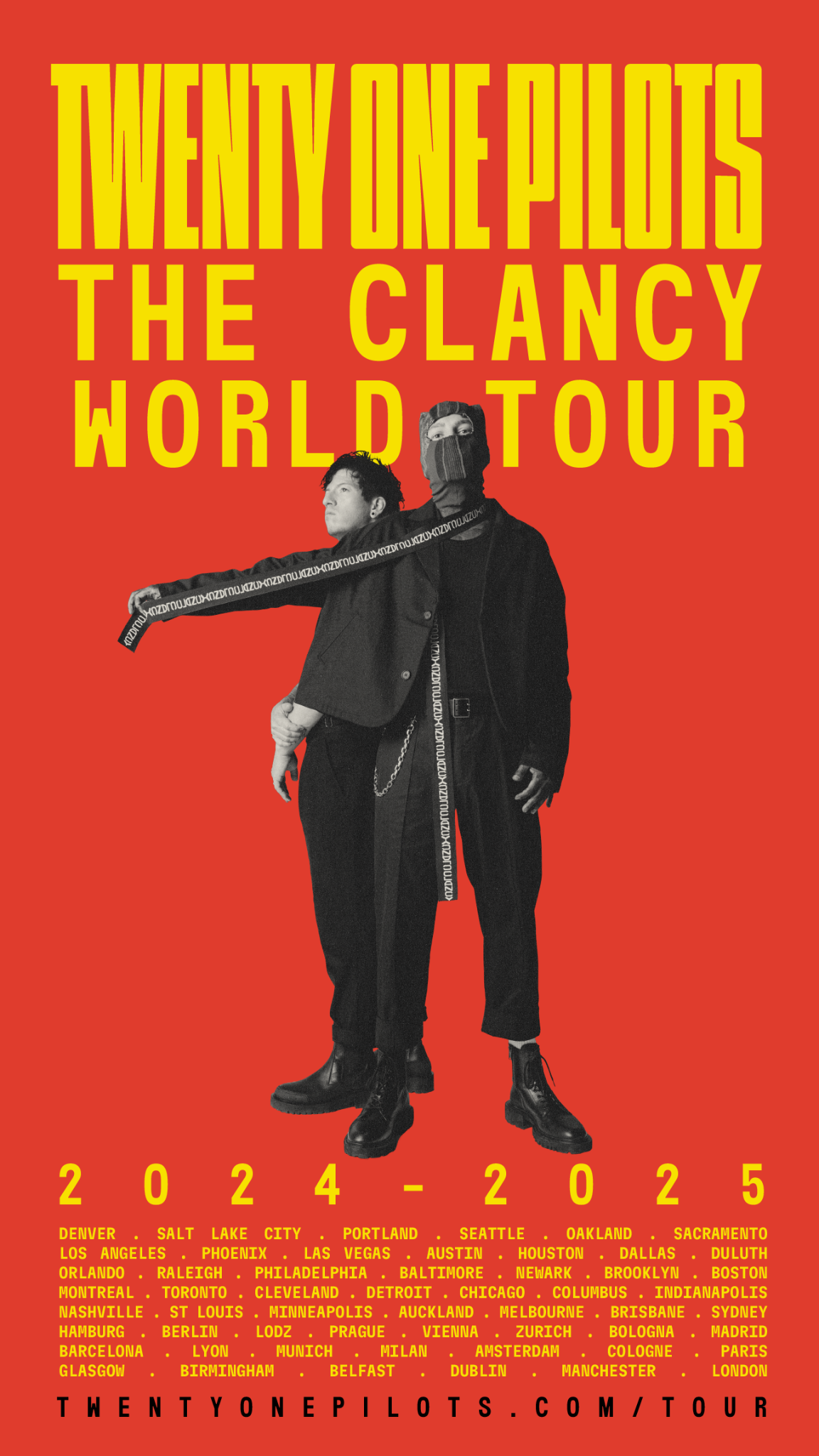 August 15, 2024		Denver, CO			Ball ArenaAugust 18, 2024		Salt Lake City, UT		Delta CenterAugust 21, 2024		Portland, OR			Moda CenterAugust 22, 2024		Seattle, WA			Climate Pledge ArenaAugust 24, 2024		Oakland, CA			Oakland ArenaAugust 25, 2024		Sacramento, CA		Golden 1 CenterAugust 27, 2024		Los Angeles, CA		Intuit DomeAugust 28, 2024		Los Angeles, CA		Intuit DomeAugust 30, 2024		Phoenix, AZ			Footprint CenterAugust 31, 2024		Las Vegas, NV		MGM Grand Garden ArenaSeptember 3, 2024		Austin, TX			Moody CenterSeptember 4, 2024		Houston, TX			Toyota CenterSeptember 6, 2024		Dallas, TX			American Airlines CenterSeptember 10, 2024		Duluth, GA			Gas South ArenaSeptember 11, 2024		Orlando, FL			Kia CenterSeptember 13, 2024		Raleigh, NC			PNC ArenaSeptember 14, 2024		Philadelphia, PA		Wells Fargo CenterSeptember 15, 2024		Baltimore, MD			CFG Bank ArenaSeptember 17, 2024		Newark, NJ			Prudential CenterSeptember 18, 2024		Brooklyn, NY			Barclays CenterSeptember 20, 2024		Boston, MA			TD GardenSeptember 25, 2024		Montreal, QC			Bell CentreSeptember 27, 2024		Toronto, ON			Scotiabank ArenaSeptember 28, 2024		Cleveland, OH			Rocket Mortgage FieldhouseSeptember 29, 2024		Detroit, MI			Little Caesars ArenaOctober 1, 2024		Chicago, IL			United CenterOctober 2, 2024		Chicago, IL			United CenterOctober 4, 2024		Columbus, OH		Nationwide ArenaOctober 5, 2024		Columbus, OH		Nationwide ArenaOctober 8, 2024		Indianapolis, IN		Gainbridge FieldhouseOctober 9, 2024		Nashville, TN			Bridgestone ArenaOctober 10, 2024		St. Louis, MO			Enterprise CenterOctober 12, 2024		Minneapolis, MN		Target CenterNovember 17, 2024		Auckland, NZ			Spark ArenaNovember 19, 2024		Melbourne, AU		Rod Laver ArenaNovember 21, 2024		Brisbane, AU			Brisbane Entertainment CentreNovember 24, 2024		Sydney, AU			Qudos Bank ArenaApril 7, 2025			Hamburg, DE			Barclays ArenaApril 8, 2025			Berlin, DE			Uber ArenaApril 9, 2025			Lodz, PL			Atlas ArenaApril 12, 2025			Prague, CZ			O2 ArenaApril 13, 2025			Vienna, AT			Wiener StadthalleApril 16, 2025			Zurich, CH			HallenstadionApril 17, 2025			Bologna, IT			Unipol ArenaApril 21, 2025			Madrid, ES			WiZink CenterApril 22, 2025			Barcelona, ES			Palau San JordiApril 24, 2025			Lyon, FR			LDLC ArenaApril 27, 2025			Munich, DE			OlympiahalleApril 28, 2025			Milan, IT			ForumApril 30, 2025			Amsterdam, NL		Ziggo DomeMay 1, 2025			Cologne, DE			Lanxess ArenaMay 2, 2025			Paris, FR			Accor ArenaMay 5, 2025			Glasgow, UK			OVO Hydro ArenaMay 6, 2025			Birmingham, UK		Resorts World ArenaMay 8, 2025			Belfast, UK			SSE Arena BelfastMay 9, 2025			Dublin, IE			3ArenaMay 11, 2025			Manchester, UK		AO ArenaMay 13, 2025			London, UK			The O2May 14, 2025			London, UK			The O2Twenty One PilotsClancyPre-orders Available Here: http://top.lnk.to/Clancy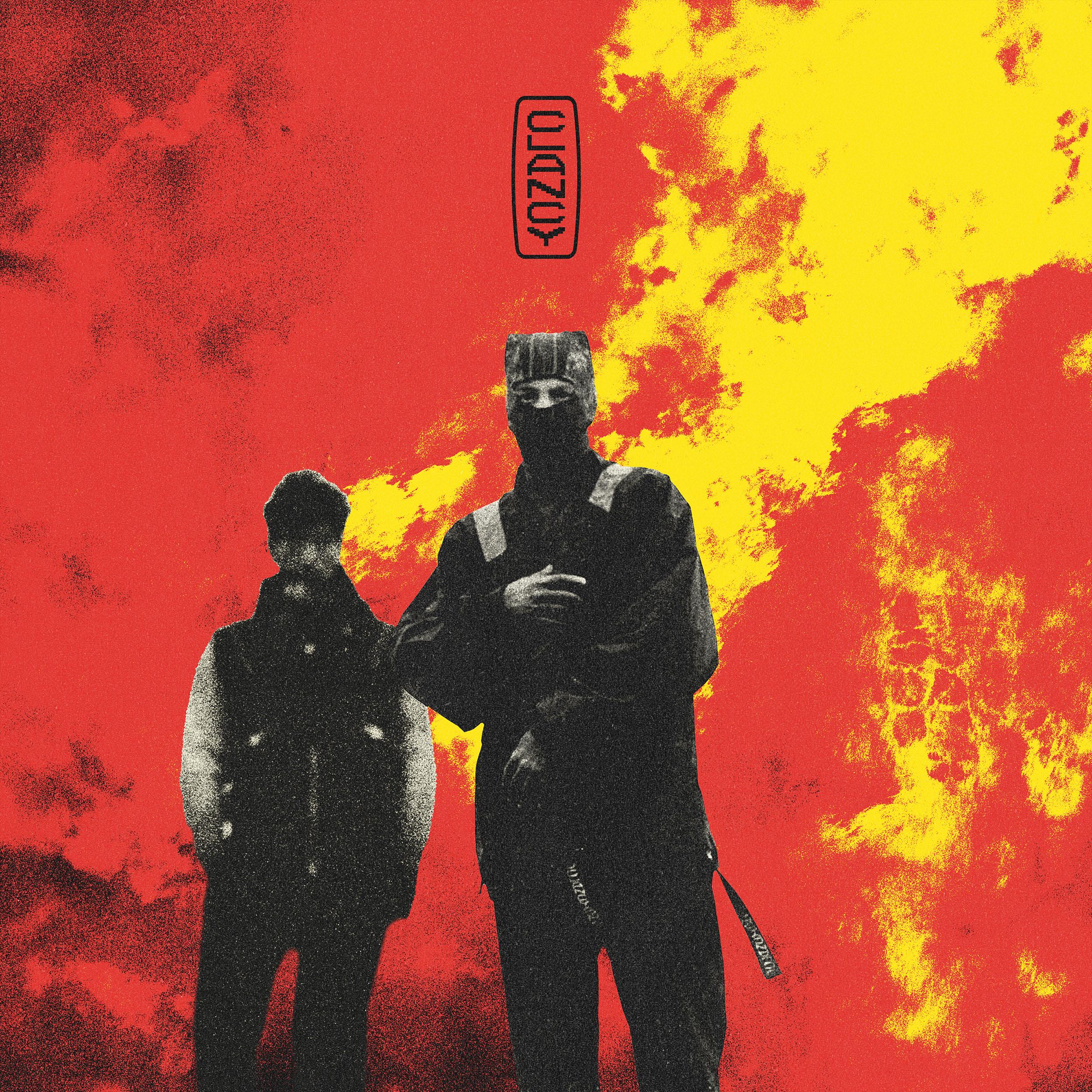 1. Overcompensate 2. Next Semester 3. Midwest Indigo4. Routines In The Night5. Backslide 6. Vignette7. The Craving (Jenna’s Version)8. Lavish9. Navigating 10. Snap Back 11. Oldies Station12. At the Risk Of Feeling Dumb13. Paladin StraitAbout Twenty One Pilots:
Grammy-Award winning band, Twenty One Pilots, have shifted music and culture as an incomparable creative force and with an ever-evolving vision. The Columbus, OH duo—Tyler Joseph and Josh Dun— have tallied over 33 billion global streams and counting, sold north of three million tickets worldwide, notched dozens of multi-Platinum certifications, and even claimed a spot in the Guinness® Book of World Records. In historic fashion, their quadruple-Platinum breakout LP, Blurryface, took flight as “the first album to notch a RIAA Gold or Platinum certification for every one of its songs,” while Vessel followed suit and achieved the same distinction. They elevated to rarified air as “one of only 18 artists to earn multiple RIAA Diamond certifications,” going Diamond with “Stressed Out” and “Heathens.” 2018’s Platinum-certified Trench extended the ambitious concept laid out in Blurryface and delivered the multi-Platinum and Platinum singles: “Chlorine,” “My Blood” and the GRAMMY® Award-nominated “Jumpsuit.” They followed Trench with their Gold-certified LP Scaled And Icy, achieving “the biggest opening week for a rock album in 2021” by capturing #1 on the Billboard Top Rock Albums and Top Alternative Albums charts and crashing the Top 3 of the Billboard 200. Beyond rapturous headline shows at arenas and festivals worldwide, Twenty One Pilots have notably architected an immersive world without comparison, originating a multi-album conceptual arc across Blurryface, Trench, and Scaled And Icy. Exactly nine years to the date of the Blurryface album release, they complete this story on their seventh full-length offering, Clancy [Fueled By Ramen], out May 17, 2024. Led by the single “Overcompensate,” the LP signals the dawn of another era for Twenty One Pilots and alternative rock music at large.About Live Nation EntertainmentLive Nation Entertainment (NYSE: LYV) is the world’s leading live entertainment company comprised of global market leaders: Ticketmaster, Live Nation Concerts, and Live Nation Sponsorship. For additional information, visit www.livenationentertainment.com.###For more information on Twenty One Pilots, contact:Ross Anderson | Ross.Anderson@300Elektra.com Destiny Dominguez (Tour) | Destiny.Dominguez@300elektra.comFor more information on Live Nation Concerts, contact:Monique Sowinski | moniquesowinski@livenation.comValeska Thomas | valeskathomas@livenation.comFollow Twenty One Pilots:Official | TikTok | Instagram | Twitter | YouTube | Facebook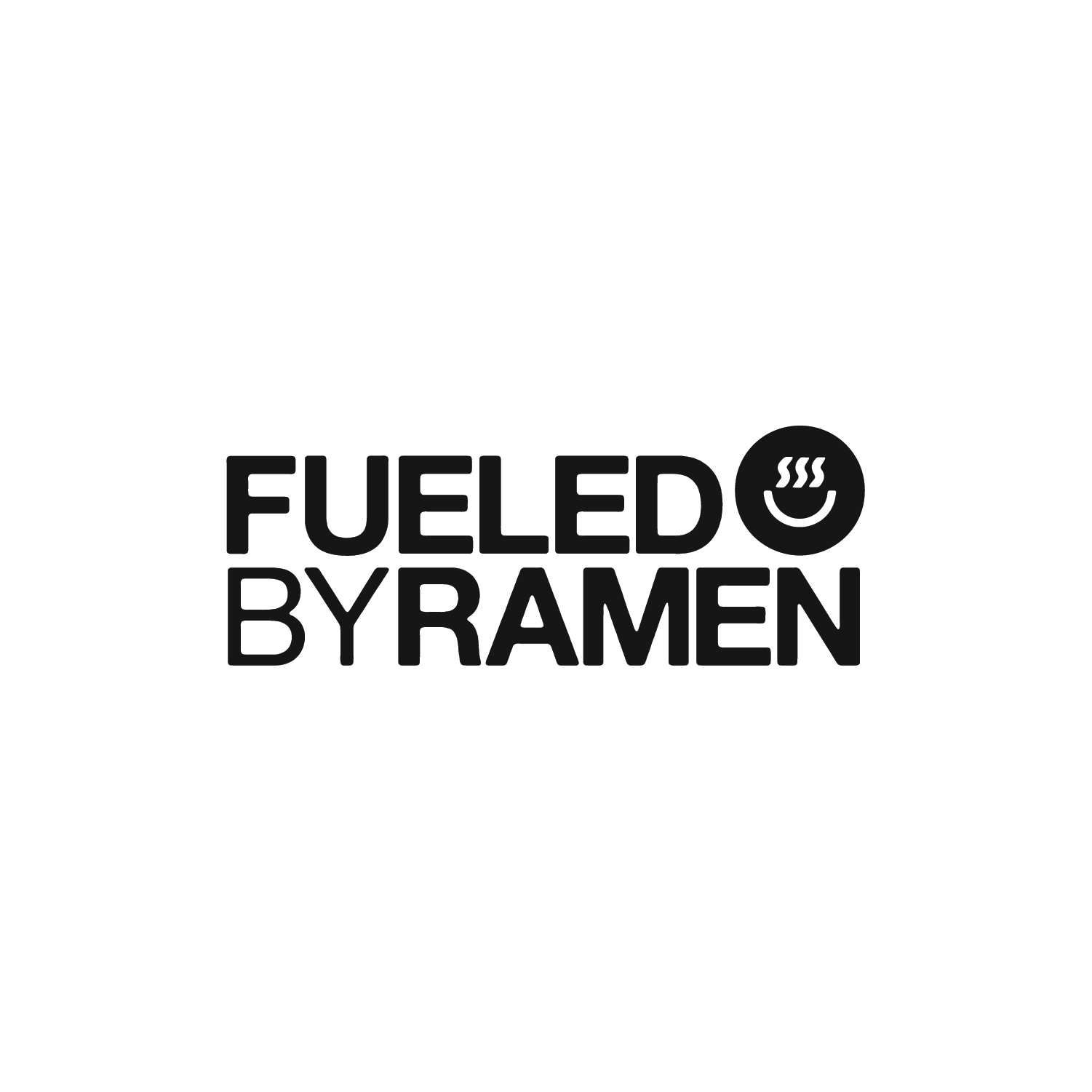 